Riverdale City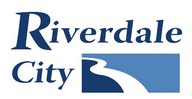 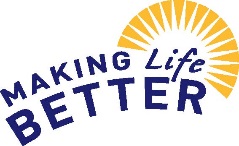 		City Council Agenda December 20, 2022 City Council Chambers		4600 S Weber River DriveNOTICE OF CANCELLED MEETING:
CITY COUNCIL	Notice is hereby given that the City Council meeting scheduled on December 20, 2022 has been cancelled.	The next City Council meeting should be held as scheduled on January 3, 2023 starting at 5:30 p.m.Certificate of PostingThe undersigned, duly appointed City Recorder, does hereby certify that the above notice and agenda was posted within the Riverdale City limits on this 16th day of December, 2022, at the following locations: 1) Riverdale City Hall Noticing Board 2) the City Website at http://www.riverdalecity.com/ 3) the Public Notice Website: http://www.utah.gov/pmn/index.html and 4) the Standard-Examiner sent via email.Michelle Marigoni
Riverdale City Recorder